Fiche de candidature « Société Régionale de Santé Publique »A retourneravant le XX XXXX 2021en version électronique sous format word uniquement à accueil@sfsp.fr La SRSP : 	Nom de son/sa Président.e ou représentant.e légal.e : 	Nom du/de la correspondant.e SFSP si différent de son/sa représentant.e légal.e : 	Adresse 	Tél. 	Courriel 	Site web : 	Nombre d’adhérent.e.s : 	Domaines d’interventionPrincipales activités Motivations de la candidature à l’élection du Conseil d’administration de la SFSPQuels projets, chantiers, dossiers ou thématiques souhaitez-vous porter au sein du Conseil d’Administration ? Quelle est votre vision de la SFSP à 5 ans ? Quels pourraient ou devraient être sa place et son rôle dans la communauté de santé publique ? Quelles pourraient ou devraient être les orientations stratégiques de la SFSP ? En cas d’élection, comment pensez-vous pouvoir contribuer à leur définition ? Nom, qualité(s) et fonction dans la SRSP du/de la représentant.e pressenti.e au Conseil d’Administration de la SFSP en cas d’électionSi la SRSP était déjà membre du Conseil d’Administration, quel bilan tire-t-elle du mandat qui s’achève ? 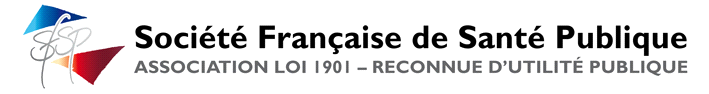 